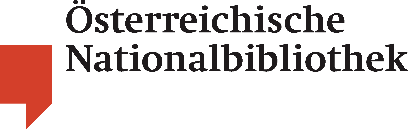 Vorläufige Kostenaufstellung für Leihgaben der [Sammlung/Hauptabteilung] für die Ausstellung:      Der Leihnehmer       
verpflichtet sich folgende, im Rahmen des Leihvertrages anfallende Kosten zu übernehmen:A | BearbeitungsgebührDie Bearbeitungsgebühr umfasst pauschaliert Administration, Dokumentation, Sicherheitsaufnahmen, sowie restauratorische Vorbereitungsarbeiten (Rahmung, Passepartourierung, Autographentasche etc.) für bis zu 10 Leihobjekte. Ab dem 11. Objekt wird über die pauschalierte Bearbeitungsgebühr hinaus ein Zuschlag von 
€ 50,– pro zusätzlichem Objekt verrechnet. Das Berechnungsmodell bemisst sich an der Höhe der Versicherungssumme der Leihobjekte nach der Formel: √ Versicherungssumme x 5. Die Mindestgebühr beträgt € 165,–      Objekte  = Gesamt: €      B | Kosten RestaurierungDie Kosten für die im Zuge einer Leihnahme erforderlichen Restaurierungen des Leihobjektes trägt der Leihnehmer lt. Leihvertrag § 2. Restaurierungen von Leihobjekten erfolgen entweder in der ÖNB (intern) oder werden extern vergeben. Die Kosten für Restaurierung der Leihobjekte berechnen sich auf Grundlage einer Kostenschätzung durch das Institut für Restaurierung der ÖNB. Die Restaurierungsgebühr beträgt pro Stunde € 50,00. Die Kosten für Restaurierungstätigkeiten außerhalb der ÖNB (extern) werden einer separaten Kostenverrechnung unterzogen.       Anzahl der Objekte,       Gesamtstundenzahl RestaurierungGesamt: €      
C | Bereitstellungsgebühr für RahmenDie Bereitstellung der Rahmen dient zwecks Präsentation der Leihobjekte für die Dauer der Ausstellung.
€  50,00  pro Rahmen  (bis 50 x 40 cm)
€  80,00  pro Rahmen  (bis 80 x 100 cm)
€120,00  pro Rahmen  ( >  80 x 100 cm )      Objekte  =  Gesamt: €      D | Versicherung der Leihgaben Die Kosten der Versicherung trägt der Leihnehmer lt. Leihvertrag §2 und §4.E | Transport  Kunstspedition		 Selbstabholung		 Kurier des LeihgebersDie Kosten des Transports trägt der Leihnehmer lt. Leihvertrag §2 Abs.1 und §5 Abs.3. F | Kurierbegleitung durch die Österreichische NationalbibliothekDie Begleitung des Transports durch eine/n MitarbeiterIn der ÖNB ist grundsätzlich vorgesehen, wenn der Versicherungswert aller in einem Leihvertrag aufgelisteten Objekte 
€ 10.000,– übersteigt (Kurierbegleitung durch 1 Person). Die Kosten der Kurierbegleitung trägt der Leihnehmer lt. Leihvertrag §5.1 | Kurierbegleitung, Fahrt und Hotelkostennein  / ja  (Anzahl der Kuriere:      )Fahrt- und Hotelkosten (Lieferung und Rücktransport, jeweils Hin- und Rückfahrt):Allfällige Fahrt- und Hotelkosten der Kurierbegleitung werden in dieser vorläufigen Kostenaufstellung nicht berechnet. Diese werden von der ÖNB im Nachhinein getrennt  direkt mit Leihnehmer		 via Kunstspedition verrechnet.2 | Kurierbegleitung, Spesen Taggeld: € 55,00 pro Tag /  Taggeld im Raum Wien: ½ Tagsatz € 27,50 pro TagTaggeld für       Kurier(e), Hintransport:       Tag(e) und Rücktransport:       Tag(e) = Gesamt Tage:         Teilsumme: €       Arbeitszeitpauschale: € 165,00 pro Tag Arbeitszeitpauschale im Raum Wien: ½ Tagsatz € 82,50Arbeitszeitpauschale für       Kurier(e), Hintransport:       Tag(e) und 
Rücktransport:       Tag(e) = Gesamt Tage:      Teilsumme: €      Kostenaufstellung:Position A (Bearbeitungsgebühr)		€      Position B (Kosten Restaurierung)		€      Position C (Bereitstellung Rahmen)		€      Position F2 (Kurierbegleitung, Spesen) 	€      Endsumme:	€      Rechnungsadresse des Leihnehmers: Name: 	     Straße:	     PLZ:	     Ort:	     E-Mail für Rechnung:	     UID-Nummer des Leihnehmers:      		Falls Verrechnung allfälliger Fahrt- und Hotelkosten der Kurierbegleitung durch die ÖNB (s. F1) über Spedition: Rechnungsadresse der Spedition: Name: 	     Straße:	     PLZ:	     Ort:	     E-Mail für Rechnung:	     UID-Nummer der Spedition:      	Preisangaben inkl. 10% MWST!Bei Leihnehmern aus EU-Ländern mit einer gültigen UID-Nummer und bei allen Leihnehmern aus den Drittstaaten erfolgt die Verrechnung der Leihgebühren netto „ohne 10% Mehrwertsteuer“. Flug (Economy Class, innerhalb Europas) Flug (Business Class, außerhalb Europas) Transfer zum und vom Flughafen Transport PKW Bahnfahrt (1. Klasse)  Transfer zum und vom Bahnhof Hotelkosten für       Übernachtung(en) Sonstiges:      Reproduktionsvorlagen und Verwendungsgebühren für Katalog u. ä. werden getrennt in Rechnung gestellt.